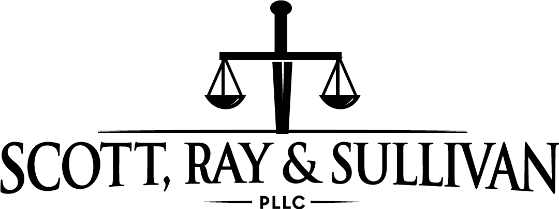 2608 Stonewall Street ǀ P.O. Box 1353 ǀ Greenville, Texas 75403 ǀ P: 903.454.0044 ǀ F: 903.454.1514POTENTIAL NEW CLIENT WORKSHEETCivil LitigationDemand services starting at flat fee of $300 Retainer required for Lawsuit starting at $3000Retainer services are billed at the attorney’s and paralegal’s hourly rates. Client is invoiced approximately once per month. Invoice is due-in-full within ten days.Retainer deposit is returned to client at conclusion of representation.Dear Potential New Client,Please fill out this worksheet and submit it to our firm via email at Kimber@ScottRayLaw.com. If the requested information is unknown state “Unknown.” If information does not apply “N/A.” Should you have any questions regarding how to complete this form or submit it to our firm, please feel free to contact Kimber Patterson, at (903) 269-3615. Thank you for seeking our legal services for forming your litigation needs. After providing our firm the information below, we will review your information and work to respond to you promptly if our firm can serve your needs.Sincerely, The Legal Team of Scott, Ray & Sullivan, PLLCPotential Client InformationDetails about Opposing Party (“OP”)Type of Transaction or OccurrenceStatus of MatterWhat are your goals sought with respect to this matter? Please provide any additional information you find relevant in assessing your matter,Contact Information for Free ConsultationPlease submit your completed worksheet to our firm via one of the following:Email: 	Kimber@ScottRaylLaw.com Fax: 	(903) 454-1514Mail: 	PO Box 1353, Greenville, Texas 75403-1353Need help or have questions about this form? Contact Roxana La Rosa at: Kimber@ScottRayLaw.com or (903) 269-3615.NameFirst, Middle, LastAddressStreet Name & No.AddressCity, State, ZipPhone Preferred Number and TypeEmailLast 4 of Social & Driver’s LicenseLast 4 of Social & Driver’s LicenseName(s) of OPCounty of Residence for OPContact Information for OPBusinesses owned by OPProperty owned by OPAttorney for OPBusinessPersonal Injury & Wrongful DeathOtherProbateWrongful Insurance DenialReal PropertyNegligenceConsumer Protection Premises LiabilityConstructionPersonal Injury & Wrongful DeathAre you currently in a lawsuit?Yes NoIf Yes, answer the following:		If Yes, answer the following:		If Yes, answer the following:		If Yes, answer the following:		Are you Plaintiff or Defendant?Are you Plaintiff or Defendant?Are you Plaintiff or Defendant?Are you Plaintiff or Defendant?What are the pending deadlines, if any?		What are the pending deadlines, if any?		What are the pending deadlines, if any?		What are the pending deadlines, if any?		What are the deadlines for?What are the deadlines for?What are the deadlines for?What are the deadlines for?County of SuitCounty of SuitCounty of SuitCounty of SuitCause Number of SuitCause Number of SuitCause Number of SuitCause Number of SuitConsultation PreferencePhoneIn PersonPreferred Days of Week for ConsultationPreferred Times of Day for ConsultationName of Persons Attending ConsultationHow did you hear about our firm?